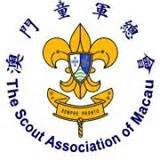 澳門童軍總會國際事務部 - 交流活動申報表 附件：活動申報注意事項所有以澳門童軍名義(尤其包括穿著澳門童軍制服、禮服或戶外活動服)進行之海外交流、本地接待及線上交流活動，均須向國際事務部申報及經其審批；申報表及活動計劃書至少於活動舉行前一個月向國際事務部申報，收件日期以總會辦公室接收日起計算；若為應邀參加之活動，邀請函須連同申報表一併提交；若為聯合多個旅部及/或部門的活動，則只需填寫一份申報表，並由相關旅團及/或部門聯合簽署及蓋章；所有參加者須提交Safe from Harm證書，且至少有一名領袖為木章持有人；如參加者包括男女童軍，應派遣男女領袖參與；未填妥之申報表將不予接納，遞交資料不齊全將影響審批；若活動有任何變動，須儘快通知國際事務部。第一部份：本澳旅團 / 部門申報活動資料    ( □ 旅團  □ 部門 申請)第一部份：本澳旅團 / 部門申報活動資料    ( □ 旅團  □ 部門 申請)第一部份：本澳旅團 / 部門申報活動資料    ( □ 旅團  □ 部門 申請)第一部份：本澳旅團 / 部門申報活動資料    ( □ 旅團  □ 部門 申請)第一部份：本澳旅團 / 部門申報活動資料    ( □ 旅團  □ 部門 申請)第一部份：本澳旅團 / 部門申報活動資料    ( □ 旅團  □ 部門 申請)第一部份：本澳旅團 / 部門申報活動資料    ( □ 旅團  □ 部門 申請)第一部份：本澳旅團 / 部門申報活動資料    ( □ 旅團  □ 部門 申請)第一部份：本澳旅團 / 部門申報活動資料    ( □ 旅團  □ 部門 申請)第一部份：本澳旅團 / 部門申報活動資料    ( □ 旅團  □ 部門 申請)第一部份：本澳旅團 / 部門申報活動資料    ( □ 旅團  □ 部門 申請)第一部份：本澳旅團 / 部門申報活動資料    ( □ 旅團  □ 部門 申請)第一部份：本澳旅團 / 部門申報活動資料    ( □ 旅團  □ 部門 申請)第一部份：本澳旅團 / 部門申報活動資料    ( □ 旅團  □ 部門 申請)第一部份：本澳旅團 / 部門申報活動資料    ( □ 旅團  □ 部門 申請)第一部份：本澳旅團 / 部門申報活動資料    ( □ 旅團  □ 部門 申請)第一部份：本澳旅團 / 部門申報活動資料    ( □ 旅團  □ 部門 申請)第一部份：本澳旅團 / 部門申報活動資料    ( □ 旅團  □ 部門 申請)第一部份：本澳旅團 / 部門申報活動資料    ( □ 旅團  □ 部門 申請)交流活動性質：交流活動性質：交流活動性質：交流活動性質：交流活動性質：□ 海外交流   □ 本地接待   □ 線上交流□ 海外交流   □ 本地接待   □ 線上交流□ 海外交流   □ 本地接待   □ 線上交流□ 海外交流   □ 本地接待   □ 線上交流□ 海外交流   □ 本地接待   □ 線上交流□ 海外交流   □ 本地接待   □ 線上交流□ 海外交流   □ 本地接待   □ 線上交流□ 海外交流   □ 本地接待   □ 線上交流□ 海外交流   □ 本地接待   □ 線上交流□ 海外交流   □ 本地接待   □ 線上交流□ 海外交流   □ 本地接待   □ 線上交流□ 海外交流   □ 本地接待   □ 線上交流□ 海外交流   □ 本地接待   □ 線上交流□ 海外交流   □ 本地接待   □ 線上交流本澳申報單位：本澳申報單位：本澳申報單位：本澳申報單位：本澳申報單位：本澳聯合單位 (如適用)：本澳聯合單位 (如適用)：本澳聯合單位 (如適用)：本澳聯合單位 (如適用)：本澳聯合單位 (如適用)：負責領袖 / 領隊：負責領袖 / 領隊：負責領袖 / 領隊：負責領袖 / 領隊：負責領袖 / 領隊：職級：職級：職級：木章證書編號：木章證書編號：木章證書編號：聯絡電話： 聯絡電話： 聯絡電話： 電郵：電郵：電郵：副領隊* (如適用)：副領隊* (如適用)：副領隊* (如適用)：副領隊* (如適用)：副領隊* (如適用)：職級：職級：職級：木章證書編號：木章證書編號：木章證書編號：聯絡電話： 聯絡電話： 電郵：電郵：電郵：*如副領隊多於一名，只需填寫首名副領隊資料。*如副領隊多於一名，只需填寫首名副領隊資料。*如副領隊多於一名，只需填寫首名副領隊資料。*如副領隊多於一名，只需填寫首名副領隊資料。*如副領隊多於一名，只需填寫首名副領隊資料。*如副領隊多於一名，只需填寫首名副領隊資料。*如副領隊多於一名，只需填寫首名副領隊資料。*如副領隊多於一名，只需填寫首名副領隊資料。*如副領隊多於一名，只需填寫首名副領隊資料。*如副領隊多於一名，只需填寫首名副領隊資料。*如副領隊多於一名，只需填寫首名副領隊資料。*如副領隊多於一名，只需填寫首名副領隊資料。*如副領隊多於一名，只需填寫首名副領隊資料。*如副領隊多於一名，只需填寫首名副領隊資料。*如副領隊多於一名，只需填寫首名副領隊資料。*如副領隊多於一名，只需填寫首名副領隊資料。*如副領隊多於一名，只需填寫首名副領隊資料。*如副領隊多於一名，只需填寫首名副領隊資料。*如副領隊多於一名，只需填寫首名副領隊資料。活動名稱：活動日期：        年        月        日        年        月        日        年        月        日        年        月        日        年        月        日        年        月        日        年        月        日        年        月        日        年        月        日至        年        月        日        年        月        日        年        月        日        年        月        日        年        月        日        年        月        日        年        月        日        年        月        日活動地點：本地參與總人數：本地參與總人數：本地參與總人數：本地參與總人數：人，男童軍佔：男童軍佔：人、女童軍佔：女童軍佔：人男領袖佔：男領袖佔：男領袖佔：男領袖佔：男領袖佔：男領袖佔：人、女領袖佔：女領袖佔：人海外童軍總人數：海外童軍總人數：海外童軍總人數：海外童軍總人數：人人人是次交流活動為：   是次交流活動為：   是次交流活動為：   是次交流活動為：   是次交流活動為：   是次交流活動為：   □ 應邀參加 (須同時提交邀請函)　　□ 自行組織□ 應邀參加 (須同時提交邀請函)　　□ 自行組織□ 應邀參加 (須同時提交邀請函)　　□ 自行組織□ 應邀參加 (須同時提交邀請函)　　□ 自行組織□ 應邀參加 (須同時提交邀請函)　　□ 自行組織□ 應邀參加 (須同時提交邀請函)　　□ 自行組織□ 應邀參加 (須同時提交邀請函)　　□ 自行組織□ 應邀參加 (須同時提交邀請函)　　□ 自行組織□ 應邀參加 (須同時提交邀請函)　　□ 自行組織□ 應邀參加 (須同時提交邀請函)　　□ 自行組織□ 應邀參加 (須同時提交邀請函)　　□ 自行組織□ 應邀參加 (須同時提交邀請函)　　□ 自行組織□ 應邀參加 (須同時提交邀請函)　　□ 自行組織申請單位須提交下列文件供國際事務部審批：1.是次交流活動計劃書(內容包括：參加者資料、行程、住宿資料、活動內容等)；
2.保險；
3.Safe from Harm證書。申請單位須提交下列文件供國際事務部審批：1.是次交流活動計劃書(內容包括：參加者資料、行程、住宿資料、活動內容等)；
2.保險；
3.Safe from Harm證書。申請單位須提交下列文件供國際事務部審批：1.是次交流活動計劃書(內容包括：參加者資料、行程、住宿資料、活動內容等)；
2.保險；
3.Safe from Harm證書。申請單位須提交下列文件供國際事務部審批：1.是次交流活動計劃書(內容包括：參加者資料、行程、住宿資料、活動內容等)；
2.保險；
3.Safe from Harm證書。申請單位須提交下列文件供國際事務部審批：1.是次交流活動計劃書(內容包括：參加者資料、行程、住宿資料、活動內容等)；
2.保險；
3.Safe from Harm證書。申請單位須提交下列文件供國際事務部審批：1.是次交流活動計劃書(內容包括：參加者資料、行程、住宿資料、活動內容等)；
2.保險；
3.Safe from Harm證書。申請單位須提交下列文件供國際事務部審批：1.是次交流活動計劃書(內容包括：參加者資料、行程、住宿資料、活動內容等)；
2.保險；
3.Safe from Harm證書。申請單位須提交下列文件供國際事務部審批：1.是次交流活動計劃書(內容包括：參加者資料、行程、住宿資料、活動內容等)；
2.保險；
3.Safe from Harm證書。申請單位須提交下列文件供國際事務部審批：1.是次交流活動計劃書(內容包括：參加者資料、行程、住宿資料、活動內容等)；
2.保險；
3.Safe from Harm證書。申請單位須提交下列文件供國際事務部審批：1.是次交流活動計劃書(內容包括：參加者資料、行程、住宿資料、活動內容等)；
2.保險；
3.Safe from Harm證書。申請單位須提交下列文件供國際事務部審批：1.是次交流活動計劃書(內容包括：參加者資料、行程、住宿資料、活動內容等)；
2.保險；
3.Safe from Harm證書。申請單位須提交下列文件供國際事務部審批：1.是次交流活動計劃書(內容包括：參加者資料、行程、住宿資料、活動內容等)；
2.保險；
3.Safe from Harm證書。申請單位須提交下列文件供國際事務部審批：1.是次交流活動計劃書(內容包括：參加者資料、行程、住宿資料、活動內容等)；
2.保險；
3.Safe from Harm證書。申請單位須提交下列文件供國際事務部審批：1.是次交流活動計劃書(內容包括：參加者資料、行程、住宿資料、活動內容等)；
2.保險；
3.Safe from Harm證書。申請單位須提交下列文件供國際事務部審批：1.是次交流活動計劃書(內容包括：參加者資料、行程、住宿資料、活動內容等)；
2.保險；
3.Safe from Harm證書。申請單位須提交下列文件供國際事務部審批：1.是次交流活動計劃書(內容包括：參加者資料、行程、住宿資料、活動內容等)；
2.保險；
3.Safe from Harm證書。申請單位須提交下列文件供國際事務部審批：1.是次交流活動計劃書(內容包括：參加者資料、行程、住宿資料、活動內容等)；
2.保險；
3.Safe from Harm證書。申請單位須提交下列文件供國際事務部審批：1.是次交流活動計劃書(內容包括：參加者資料、行程、住宿資料、活動內容等)；
2.保險；
3.Safe from Harm證書。申請單位須提交下列文件供國際事務部審批：1.是次交流活動計劃書(內容包括：參加者資料、行程、住宿資料、活動內容等)；
2.保險；
3.Safe from Harm證書。來往目的地交通工具 (如適用)： __________________________________________________________來往目的地交通工具 (如適用)： __________________________________________________________來往目的地交通工具 (如適用)： __________________________________________________________來往目的地交通工具 (如適用)： __________________________________________________________來往目的地交通工具 (如適用)： __________________________________________________________來往目的地交通工具 (如適用)： __________________________________________________________來往目的地交通工具 (如適用)： __________________________________________________________來往目的地交通工具 (如適用)： __________________________________________________________來往目的地交通工具 (如適用)： __________________________________________________________來往目的地交通工具 (如適用)： __________________________________________________________來往目的地交通工具 (如適用)： __________________________________________________________來往目的地交通工具 (如適用)： __________________________________________________________來往目的地交通工具 (如適用)： __________________________________________________________來往目的地交通工具 (如適用)： __________________________________________________________來往目的地交通工具 (如適用)： __________________________________________________________來往目的地交通工具 (如適用)： __________________________________________________________來往目的地交通工具 (如適用)： __________________________________________________________來往目的地交通工具 (如適用)： __________________________________________________________來往目的地交通工具 (如適用)： __________________________________________________________去程班次資料：     年     月     日 啟程時間：        ：         班次編號：             回程班次資料：     年     月     日 啟程時間：        ：         班次編號：             去程班次資料：     年     月     日 啟程時間：        ：         班次編號：             回程班次資料：     年     月     日 啟程時間：        ：         班次編號：             去程班次資料：     年     月     日 啟程時間：        ：         班次編號：             回程班次資料：     年     月     日 啟程時間：        ：         班次編號：             去程班次資料：     年     月     日 啟程時間：        ：         班次編號：             回程班次資料：     年     月     日 啟程時間：        ：         班次編號：             去程班次資料：     年     月     日 啟程時間：        ：         班次編號：             回程班次資料：     年     月     日 啟程時間：        ：         班次編號：             去程班次資料：     年     月     日 啟程時間：        ：         班次編號：             回程班次資料：     年     月     日 啟程時間：        ：         班次編號：             去程班次資料：     年     月     日 啟程時間：        ：         班次編號：             回程班次資料：     年     月     日 啟程時間：        ：         班次編號：             去程班次資料：     年     月     日 啟程時間：        ：         班次編號：             回程班次資料：     年     月     日 啟程時間：        ：         班次編號：             去程班次資料：     年     月     日 啟程時間：        ：         班次編號：             回程班次資料：     年     月     日 啟程時間：        ：         班次編號：             去程班次資料：     年     月     日 啟程時間：        ：         班次編號：             回程班次資料：     年     月     日 啟程時間：        ：         班次編號：             去程班次資料：     年     月     日 啟程時間：        ：         班次編號：             回程班次資料：     年     月     日 啟程時間：        ：         班次編號：             去程班次資料：     年     月     日 啟程時間：        ：         班次編號：             回程班次資料：     年     月     日 啟程時間：        ：         班次編號：             去程班次資料：     年     月     日 啟程時間：        ：         班次編號：             回程班次資料：     年     月     日 啟程時間：        ：         班次編號：             去程班次資料：     年     月     日 啟程時間：        ：         班次編號：             回程班次資料：     年     月     日 啟程時間：        ：         班次編號：             去程班次資料：     年     月     日 啟程時間：        ：         班次編號：             回程班次資料：     年     月     日 啟程時間：        ：         班次編號：             去程班次資料：     年     月     日 啟程時間：        ：         班次編號：             回程班次資料：     年     月     日 啟程時間：        ：         班次編號：             去程班次資料：     年     月     日 啟程時間：        ：         班次編號：             回程班次資料：     年     月     日 啟程時間：        ：         班次編號：             去程班次資料：     年     月     日 啟程時間：        ：         班次編號：             回程班次資料：     年     月     日 啟程時間：        ：         班次編號：             去程班次資料：     年     月     日 啟程時間：        ：         班次編號：             回程班次資料：     年     月     日 啟程時間：        ：         班次編號：             第二部份：海外童軍單位資料第二部份：海外童軍單位資料第二部份：海外童軍單位資料第二部份：海外童軍單位資料第二部份：海外童軍單位資料海外交流單位：海外交流單位：所屬地方童軍組織：所屬地方童軍組織：負責領袖或聯絡人：負責領袖或聯絡人：職級：聯絡電話：(     )                        (     )                        電郵：申報單位負責人簽署及蓋章：                            日期：        年        月        日聯合單位負責人簽署及蓋章：(如適用)                    日期：        年        月        日申報單位負責人簽署及蓋章：                            日期：        年        月        日聯合單位負責人簽署及蓋章：(如適用)                    日期：        年        月        日申報單位負責人簽署及蓋章：                            日期：        年        月        日聯合單位負責人簽署及蓋章：(如適用)                    日期：        年        月        日申報單位負責人簽署及蓋章：                            日期：        年        月        日聯合單位負責人簽署及蓋章：(如適用)                    日期：        年        月        日申報單位負責人簽署及蓋章：                            日期：        年        月        日聯合單位負責人簽署及蓋章：(如適用)                    日期：        年        月        日第三部份：總會辦公室專用第三部份：總會辦公室專用收表日期：        年        月        日邀請函：□ 有活動計劃書：□ 有保險：□ 有Safe from Harm證書：□ 有其它相關文件：第四部份：國際事務部專用第四部份：國際事務部專用是次活動申請：□ 接納 是次活動申請：□ 不接納，原因：                                                   國際總監簽署：                                       日期：        年        月        日國際總監簽署：                                       日期：        年        月        日